Schilders:Camille Pissarro 1830-1903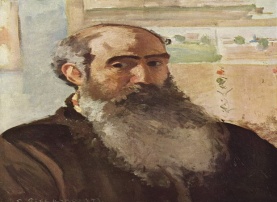 Charles Angrand 1854-1926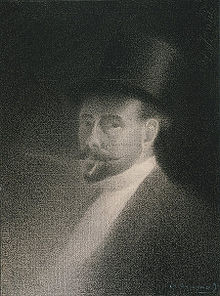 Hippolyte Petitjean 1854-1929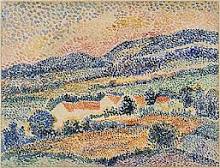 Henri-Edmond Cross 1856-1910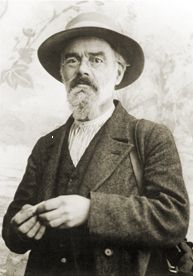 Maximilien Luce 1858-1941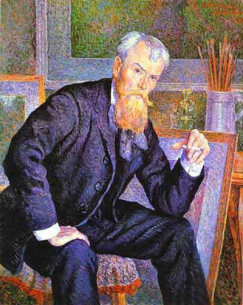 Georges Seurat 1859-1891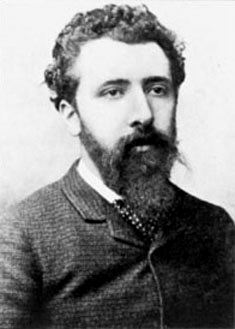 Théo van Rysselberghe 1862-1926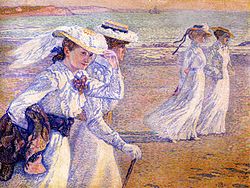 Paul Signac 1863-1935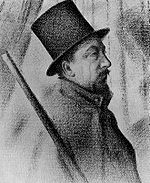 Georges Lemmen 1865-1916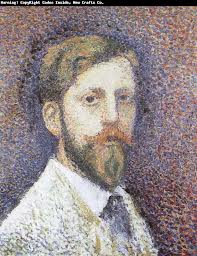 